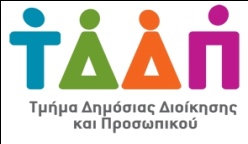 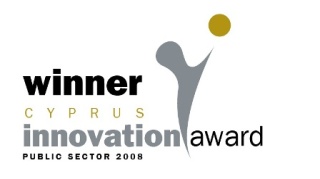 Αρ.Φακ. 04.02.032.02Προκήρυξη κενών θέσεων εργασίας EASA (European Aviation Safety Agency) Σας ενημερώνουμε ότι, όπως μας γνωστοποιήθηκε μέσω της Μόνιμης Αντιπροσωπείας της Κύπρου στην Ευρωπαϊκή Ένωση (ΜΑΕΕ), το ίδρυμα EASA (European Aviation Safety Agency) έχει  δημοσιεύσει κενές  θέσεις εργασίας μέσω του  «the Junior Qualification Programme» , (JQP), το οποίο απευθύνεται  σε άτομα που αποφοίτησαν πρόσφατα και σε κατώτερους επαγγελματίες.2. Για περισσότερες πληροφορίες μπορείτε να  επισκεφθείτε την επίσημη ιστοσελίδα του οργανισμού: https://www.easa.europa.eu/the-agency/careers/junior-qualification-programme-jqp   ή να αποστείλετε μήνυμα στην ηλεκτρονική διεύθυνση email: EBA-vacancies@eba.europa.eu .Τμήμα Δημόσιας Διοίκησης και Προσωπικού10 Ιουνίου, 2021ΚΥΠΡΙΑΚΗ ΔΗΜΟΚΡΑΤΙΑΥΠΟΥΡΓΕΙΟ ΟΙΚΟΝΟΜΙΚΩΝΤΜΗΜΑ ΔΗΜΟΣΙΑΣ ΔΙΟΙΚΗΣΗΣ             ΚΑΙ ΠΡΟΣΩΠΙΚΟΥ            1443 ΛΕΥΚΩΣΙΑ